ΕΘΝΙΚΟ ΚΑΙ ΚΑΠΟΔΙΣΤΡΙΑΚΟ ΠΑΝΕΠΙΣΤΗΜΙΟ ΑΘΗΝΩΝΝΟΜΙΚΗ ΣΧΟΛΗ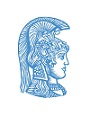 Μονοκαμερισμός και ΔικαμερισμόςΕνίαιο Πρόγραμμα Μεπταπτυχιακών Σπουδών Κατεύθυνση Δημοσίου ΔικαίουΜάθημα: Ευρωπαϊκό και Συγκριτικό Δημόσιο ΔίκαιοΔιδάσκων: Γεραπετρίτης ΓεώργιοςΟν/μο: Δολιανίτη Μαριλένα Αριθμός μητρώου: 7340011116005Ακαδημαϊκό έτος 2016-2017Πίνακας ΠεριεχομένωνΠεριεχόμενα...…………………………………………………………………........................σελ. 1Συντομογραφίες....…….…………………………………………………………...................σελ. 2       Εισαγωγή...…………………………………………………………………….........................σελ. 3Ι.  Συγκρότηση του δεύτερου νομοθετικού σώματος........................................σελ. 5Ανάδειξη των μελών………………………………………............................. σελ. 5Μέγεθος του σώματος και θητεία των μελών................................. σελ. 8ΙΙ. Λειτουργία του δεύτερου νομοθετικού σώματος ………………………........... σελ. 11Έκταση των εξουσιών………………………..........................................σελ. 11Θεσμική σχέση των δύο νομοθετικών σωμάτων….………....……....…….σελ. 13Συμπεράσματα..…………………………………......................................................σελ.15      Βιβλιογραφία……………………………………………………………..................................σελ. 16Παραρτήματα.........................................................................................σελ.17ΣυντομογραφίεςΕισαγωγήΗ λαϊκή συνέλευση, ως θεμέλιο του αντιπροσωπευτικού συστήματος, κατέχει περίοπτη θέση σε όλες τις σύγχρονες μορφές δημοκρατίας. Ωστόσο, από άποψη αρχιτεκτονικής των θεσμών, εγείρεται ο προβληματισμός εάν το ιδιαίτερα ευρύ και σύνθετο φάσμα συμφερόντων που απαντούν στο πλαίσιο μιας κοινωνίας εκφράζεται επαρκώς ή εάν απαιτείται η διεύρυνση της βάσης αντιπροσώπευσης μέσω της ύπαρξης ενός δεύτερου νομοθετικού σώματος. Όσον αφορά στη σύγχρονη ελληνική έννομη τάξη, ο θεσμός του δικαμερισμού, ο οποίος, σε αντίστιξη προς τον μονοκαμερισμό, συνίσταται στη συγκρότηση του νομοθετικού οργάνου από δύο νομοθετικά σώματα, παρίσταται εντελώς ανοίκειος. Ωστόσο, στην πραγματικότητα, πάνω από το ένα τρίτο των κρατών παγκοσμίως διαθέτουν σήμερα δεύτερη βουλή, μεταξύ των οποίων, μάλιστα, περιλαμβάνονται και οι πλέον «ώριμες» και φιλελεύθερες δημοκρατίες, όπως οι ΗΠΑ, το Ηνωμένο Βασίλειο, η Γερμανία κ.λπ., όπου το δικαμερικό σύστημα αποτελεί κυρίαρχη θεσμική επιλογή. Πράγματι, υφίστανται αρκετοί λόγοι οι οποίοι συνηγορούν υπέρ της ύπαρξης συνελεύσεων αποτελούμενων από δύο σώματα, όπως η διεύρυνση της βάσης της αντιπροσώπευσης (κυρίως στην περίπτωση των ομοσπονδιακών ή οιονεί ομοσπονδιακών κρατών), ο εξαντλητικός ουσιαστικός και νομοτεχνικός έλεγχος της νομοθεσίας, ο αποτελεσματικότερος έλεγχος της εκτελεστικής εξουσίας και, ιδίως, ο περιορισμός του «πλειοψηφικού κοινοβουλευτισμού», δηλαδή της ποδηγέτησης του νομοθετικού σώματος από την κυρίαρχη πλειοψηφική ομάδα, ο οποίος, άλλωστε, υπήρξε και η γενεσιουργός αιτία του δικαμερισμού. Πάντως, η γενίκευση των πιθανών ωφελειών που ο τελεύταιος δύναται να εισφέρει στο πολίτευμα κρίνεται σχετικά δυσχερής, δεδομένης της ποικιλίας των μορφών υπό τις οποίες εμφανίζεται. δεν υφίσταται, δηλαδή, ένα συγκεκριμένο μοντέλο δικαμερικού συστήματος, αλλά η επενέργεια ενός δεύτερου σώματος στο πολίτευμα, η ύπαρξη του οποίου θεωρείται ενίοτε σχετικά αμφιλεγόμενη -όπως κατέδειξε το πρόσφατο ιταλικό δημοψήφισμα-, συναρτάται αμιγώς αφ’ ενός προς τον τρόπο συγκρότησης και αφ’ ετέρου προς τον τρόπο λειτουργίας του. Εξ αυτού του λόγου, στο πρώτο και το δεύτερο μέρος της παρούσας εργασίας θα επιχειρηθεί αντίστοιχα η παρουσίαση των δύο αυτών βασικών παραμέτρων του συστήματος των δύο βουλών από συγκριτική σκοπιά, ώστε να εξαχθούν τα αναγκαία συμπεράσματα αναφορικά με το ποιο από τα δύο συστήματα - ο μονοκαμερισμός ή ο δικαμερισμός - είναι προτιμητέο, με έμφαση στη συσχέτιση με τους εκάστοτε επιδιωκόμενους σκοπούς. Ι.  Συγκρότηση του δεύτερου νομοθετικού σώματοςi. Ανάδειξη των μελών Όπως ήδη αναφέρθηκε εισαγωγικά, στην πρώτη αυτή ενότητα της παρούσας εργασίας θα λάβει χώρα ανάλυση του τρόπου με τον οποίο συγκροτείται η δεύτερη βουλή στα διάφορα δικαμερικά συστήματα και, ειδικότερα, θα παρουσιασθούν οι διάφοροι τρόποι ανάδειξης των μελών του δεύτερου σώματος, καθώς και δύο άλλες κρίσιμες παράμετροι της συγκρότησής του, ήτοι το μέγεθος του σώματος και η θητεία των μελών του. Σε αντίθεση με την πρώτη βουλή, τα μέλη της οποίας εκλέγονται κατά βάση μέσω άμεσης και καθολικής ψηφοφορίας επί τη βάσει εκλογικών περιφερειών, η δεύτερη βουλή ενδέχεται ή, μάλλον, συνηθίζεται, να συγκροτείται και με άλλες μεθόδους ή συνδυασμό αυτών. Οι μέθοδοι αυτές, βεβαίως, δεν είναι πολιτικά ουδέτερες. Ο τρόπος ανάδειξης των μελών κάθε σώματος οδηγεί σε μικρότερη ή μεγαλύτερη  ομοιομορφία μεταξύ των δύο σωμάτων και, κατ’ επέκταση, σε μια περισσότερο ή λιγότερο ισχυρή δεύτερη βουλή αντίστοιχα: η επιλογή διαφορετικών μεθόδων συγκρότησης των δύο συνελεύσεων, σε συνδυασμό με μια σειρά άλλων στοιχείων, στα οποία θα γίνει αναφορά στη συνέχεια, απολήγει, μέσω της εκπροσώπησης διαφορετικών συμφερόντων, σε μια δημιουργική διαφοροποίηση μεταξύ αυτών, ώστε το δεύτερο σώμα να μην αποτελεί απλώς «αντανάκλαση» του πρώτου -οπότε εκλείπει οποιαδήποτε προστιθέμενη αξία-, αλλά να μπορεί να λειτουργήσει ως γνήσιο αντίβαρο. Εξάλλου, οι διάφοροι αυτοί τρόποι επιλογής επιδρούν σημαντικά στη νομιμοποίηση της οποίας απολαύει η δεύτερη συνέλευση. Όσον αφορά, ειδικότερα, στη σχέση του τρόπου ανάδειξης των μελών της δεύτερης βουλής και του βαθμού νομιμοποίησής της, χαρακτηριστικό παράδειγμα αποτελεί η Βουλή των Λόρδων του Ηνωμένου Βασιλείου, η οποία αποτελείται αποκλειστικά από μη αιρετά μέλη: μολονότι κάθε υπό θέσπιση ρύθμιση πρέπει να επιψηφιστεί και από τα δύο νομοθετικά σώματα, η Βουλή των Λόρδων διαθέτει πλέον μόνο δικαίωμα αναβλητικής αρνησικυρίας για δύο βουλευτικές συνεδριάσεις εντός της βουλευτικής συνόδου και, μάλιστα, ακόμα πιο περιορισμένο επί οικονομικών νομοσχεδίων, ώστε οι εναπομείνασες αρμοδιότητές της να είναι κυρίως νομοτεχνικές παρά πολιτικές. Ενδεικτική της στενής αυτής σχέσης της σύνθεσης του δεύτερου σώματος και της νομιμοποίησής του είναι και η άποψη ότι η εκτεταμένη μεταρρύθμιση της Βουλής των Λόρδων το 1999 συνέβαλε στην ενίσχυσή της, όχι μέσω της αύξησης των τυπικών εξουσιών της, αλλά χάρη στη μεταβολή του τρόπου επιλογής των μελών της, η οποία παρότρυνε την άσκηση υφιστάμενων αρμοδιοτήτων, οι οποίες μέχρι τότε δεν ασκούνταν.Οι διάφορες δυνατότητες ως προς τη συγκρότηση του δεύτερου νομοθετικού σώματος, οι οποίες εμφανίζουν μεγάλη ποικιλία, ιδίως μέσω πιθανών συνδυασμών τους, τελούν σε συνάρτηση με την εξελικτική πορεία του θεσμού του δικαμερισμού: Όσον αφορά, παραδείγματος χάριν, στη Βουλή των Λόρδων, ενόσω η ύπαρξη και η λειτουργία της αποτελούσαν αμιγώς αριστοκρατικό στοιχείο εντός του δημοκρατικού πολιτεύματος -καθώς αντιπροσώπευε τα συμφέροντα των ευγενών και του κλήρου-, ο τρόπος επιλογής των μελών της συνίστατο στην κατά βάση κληρονομική κτήση της ιδιότητας του μέλους, στερούμενος οποιουδήποτε στοιχείου αντιπροσωπευτικότητας. Ωστόσο, καθώς το παραδοσιακό μοντέλο δικαμερισμού που προάσπιζε τα συμφέροντα των κοινωνικών ελίτ υποχώρησε, η σύνθεση της δεύτερης βουλής άρχισε να περιλαμβάνει κυρίως διορισμένα ή αιρετά (άμεσα ή έμμεσα) μέλη, εξέλιξη η οποία αντανακλάται στη σημερινή σύνθεση της Βουλής των Λόρδων, στην οποία έγινε αναφορά ανωτέρω. Μάλιστα, η τελευταία συνιστά τη μόνη βασική περίπτωση που εξακολουθεί να αποτελείται, σε περιορισμένο, βέβαια, βαθμό πλέον, και από κληρονομικά μέλη. Όπως αποτυπώνεται κατωτέρω στον σχετικό πίνακα, συνηθέστερη είναι η συγκρότηση της δεύτερης βουλής εν όλω ή εν μέρει από διορισμένα μέλη. Ο διορισμός από την εκτελεστική εξουσία, παρότι δεν συνάδει απόλυτα με την αντιπροσωπευτική αρχή, επιλέγεται είτε προκειμένου τα διοριζόμενα μέλη να εισφέρουν την πείρα και τις γνώσεις τους, όπως προβλέπει, επί παραδείγματι, χαρακτηριστικά το Σύνταγμα της Ινδίας, είτε προκειμένου να διασφαλισθεί η αντιπροσώπευση διάφορων κοινωνικών, οικονομικών ή τοπικών συμφερόντων. Συμπληρωματικά θα πρέπει να αναφερθεί και η αυτόματη (ex officio) κτήση του αξιώματος λόγω κάποιας ιδιότητας, όπως στην περίπτωση της Ιταλίας, όπου οι πρώην Πρόεδροι της Δημοκρατίας καθίστανται ισόβια μέλη της Γερουσίας. Ωστόσο, στην πλειοψηφία των κρατών προκρίνεται η εκλογή (άμεση ή έμμεση) καθ’ εαυτή ή σε συνδυασμό με διορισμό κ.λπ.: στην περίπτωση της έμμεσης εκλογής, η ανάδειξη των μελών της δεύτερης συνέλευσης δύναται να λαμβάνει χώρα από διάφορους πολιτειακούς παράγοντες, όπως τα μέλη του πρώτου νομοθετικού σώματος, καθώς και επαγγελματικές ενώσεις. Βεβαίως, ο έμμεσος αυτός τρόπος ανάδειξης των μελών του δεύτερου νομοθετικού σώματος δεν αρκεί για να προσδώσει στα εκλεγόμενα μέλη τη νομιμοποίηση που επιτυγχάνεται μέσω άμεσης εκλογής. Στην τελευταία περίπτωση, πάντως, θα πρέπει να διασφαλίζεται επαρκώς η γόνιμη διαφοροποίηση μεταξύ των δύο σωμάτων, ώστε να μην διαθέτουν παρόμοια (κομματική) σύνθεση, οπότε το δεύτερο σώμα θα αποτελούσε απλώς «μικρογραφία» του πρώτου χωρίς πραγματική εξουσία. η διαφοροποίηση αυτή καθίσταται δυνατή ιδίως μέσω της επιλογής διάφορου εκλογικού συστήματος από εκείνο το οποίο ισχύει ως προς την πρώτη βουλή, το οποίο θα διευκολύνει τη δημιουργία διαφορετικού συσχετισμού των πολιτικών δυνάμεων σε κάθε σώμα. Εν προκειμένω, χαρακτηριστικό θεωρείται το παράδειγμα της Αυστραλίας, όπου τα μέλη της Βουλής των Αντιπροσώπων εκλέγονται βάσει πλειοψηφικού συστήματος στο πλαίσιο μονοεδρικών περιφερειών, ενώ τα μέλη της Γερουσίας αναδεικνύονται στο πλαίσιο πολυεδρικών περιφερειών μέσω αναλογικού εκλογικού συστήματος. Περαιτέρω, η διαφοροποίηση της σύνθεσης των δύο σωμάτων επιδιώκεται με την πρόβλεψη διαφορετικής θητείας για τα μέλη του δέυτερου σώματος ή με τη μερική μόνο ανανέωση της σύνθεσής του, ενώ στον σκοπό αυτό έχει συμβάλει και το ομοσπονδιακό σύστημα οργάνωσης του κράτους με την υπερεκπροσώπηση των ομόσπονδων κρατιδίων ορισμένων ομοσπονδιακών κρατών στη δεύτερη βουλή. Αξίζει να επισημανθεί ότι, όπως έχει ήδη αναφερθεί και αποτυπώνεται στον ακόλουθο πίνακα, οι διάφοροι αυτοί τρόποι επιλογής των μελών της δεύτερης βουλής  συχνά συνδυάζονται μεταξύ τους, γεγονός που αντανακλά την ύπαρξη περισσότερων λειτουργιών τις οποίες το δεύτερο νομοθετικό σώμα καλείται να υπηρετήσει.Πίνακας 1. Ανάδειξη των μελών της δεύτερης βουλής βάσει στοιχείων της IPU. Με bold σημειώνονται ορισμένες φιλελεύθερες δημοκρατίες με δικαμερικά συστήματα που εμφανίζουν ενδιαφέρον.ii. Μέγεθος του δεύτερου σώματος και θητεία των μελώνΠέραν του ενδεδειγμένου τρόπου επιλογής των μελών της δεύτερης βουλής, η συγκρότηση της τελευταίας διαμορφώνεται και από το μέγεθός της εν σχέσει προς το πρώτο σώμα, αλλά και από τη διάρκεια της θητείας των μελών της. Με βασική εξαίρεση τη Βουλή των Λόρδων, το δεύτερο νομοθετικό σώμα είναι στη συντριπτική πλειοψηφία των περιπτώσεων μικρότερο σε σχέση με το πρώτο, δημιουργώντας κλίμα οικειότητας και ευνοώντας μια στενή σχέση συνεργασίας μεταξύ των μελών του. Πάντως, θα πρέπει να υπογραμμισθεί ότι, σε απόλυτα μεγέθη, το μέγεθος των δεύτερων σωμάτων κρίνεται σχετικά μεγάλο, γεγονός που αναδεικνύει δύο σοβαρα μειονεκτήματα του δικαμερισμού: αφενός το αυξημένο οικονομικό κόστος που συνεπάγεται η λειτουργία ενός πολυτελούς συστήματος δύο νομοθετικών σωμάτων και αφετέρου τη δυσκολία απόδοσης της πολιτικής ευθύνης των αποφάσεων σε συγκεκριμένα πρόσωπα. στην περίπτωση της Ιταλίας, επί παραδείγματι, όπου τα δύο νομοθετικά σώματα, τα οποία διαθέτουν ίσες εξουσιες και, ως εκ τούτου, διαδραματίζουν ισότομο ρόλο στη νομοπαραγωγική διαδικασία, αριθμούν συνολικά 950 μέλη, παρίσταται εξαιρετικά δύσκολη η σύνδεση των πολιτικών αποφάσεων με συγκεριμένα πρόσωπα τα οποία να θεωρούνται υπόλογα για τις επιλογές τους.Η σχέση συνεργασίας για την οποία έγινε λόγος ανωτέρω ευνοείται επίσης από τη συνέχεια και τη σταθερότητα που προσδίδουν στη δεύτερη βουλή οι σχετικά μακρές θητείες των μελών της (οι οποίες είναι συνήθως μακρότερες σε σχέση με εκείνες των μελών της πρώτης βουλής), η μερική μόνο ανανέωση της σύνθεσής της, όπως στην περίπτωση των ΗΠΑ, όπου οι εκλογές για τη Γερουσία διεξάγονται μεν κάθε δύο έτη, αλλά κάθε φορά ανανεώνεται μόνο το 1/3 των 100 μελών της (τα οποία έχουν εκλεγεί για να υπηρετήσουν εξαετή θητεία) και οι τυχόν ισόβιες θητείες των μελών της. Η πρόβλεψη διαφορετικών (μακρότερων) και «κυλιόμενων» θητειών αποσκοπεί, βεβαίως, στη διαφοροποίηση του πολιτικού κύκλου του δεύτερου σώματος από εκείνον του πρώτου σώματος και στην ύπαρξη συνέχειας μεταξύ των κυβερνητικών αλλαγών, αποτελώντας στοιχείο της ανεξαρτησίας του. αυτές οι ρυθμίσεις συμβάλλουν, δηλαδή, σημαντικά στη διαμόρφωση του δικαμερισμού ως συστήματος όπου κατά κανόνα συναντώνται πολύ ηπιότερα χαρακτηριστικά κομματισμού και κομματικής πειθαρχίας και μέσω του οποίου εκφράζονται και άλλα συμφέροντα πέρα από τα στενώς κομματικά. Από τα ανωτέρω συνάγεται ότι ο τρόπος συγκρότησης του δεύτερου νομοθετικού σώματος δεν συνιστά μια πολιτικά ουδέτερη επιλογή, αλλά οφείλει να βρίσκεται σε αρμονία με τον ρόλο που καλείται αυτό να διαδραματίσει, καθώς, όπως κατέστη σαφές, ο τρόπος ανάδειξης των μελών του και η διαρρύθμιση της θητείας τους προσδιορίζουν τόσο τη νομιμοποίηση που διαθέτει, όσο και την ομοιογένειά του ή μη σε σχέση με το πρώτο σώμα και κατ’ επέκταση επηρεάζουν άμεσα τον τρόπο λειτουργίας του και τη θέση του στην αρχιτεκτονική του πολιτεύματος συνολικά.  ΙΙ. Λειτουργία του δεύτερου νομοθετικού σώματοςi. Έκταση των εξουσιών Στην παρούσα ενότητα θα επιχειρηθεί μια ανάλυση του τρόπου λειτουργίας του δεύτερου νομοθετικού σώματος, όπως αυτή διαμορφώνεται βάσει της συγκρότησής του, με έμφαση στις εξουσίες των οποίων απολαύει στις διάφορες έννομες τάξεις, καθώς και στη θεσμική σχέση της δεύτερης προς την πρώτη βουλή. Στο σημείο αυτό θα πρέπει να διευκρινισθεί ότι η ανάλυση θα αφορά στις τυπικές εξουσίες του δεύτερου σώματος, σε εκείνες, δηλαδή, που του απονέμονται βάσει του συντάγματος ή/και των νόμων εκάστου κράτους, σε αντιδιαστολή προς τις de facto εξουσίες του, δηλαδή εκείνες τις οποίες ασκεί πραγματικά: η πραγματική δύναμη της δεύτερης βουλής συναρτάται τόσο προς το «ισοζύγιο» τυπικών εξουσιών σε σχέση με την πρώτη βουλή, όσο και προς την ομοιομορφία μεταξύ των δύο σωμάτων, αλλά και τον βαθμό νομιμοποίησής της. Η έκταση των εξουσιών του δεύτερου νομοθετικού σώματος, η οποία, μαζί με τα στοιχεία της συγκρότησής του, συνιστούν τον βασικό παράγοντα που προσδίδει σε αυτό την ιδιαίτερη φυσιογνωμία του, τελεί σε αρμονία με τους σκοπούς τους οποίους καλείται να θεραπεύσει: Παραδείγματος χάριν, εάν ο επιδιωκόμενος στόχος συνίσταται απλώς στον έλεγχο της νομοθεσίας, η εξουσία του δεύτερου σώματος θα περιορίζεται στην πρόταση τροποποιήσεων και την καθυστέρηση της ψήφισης της σχετικής νομοθεσίας. αντίθετα, ένα δεύτερο νομοθετικό σώμα το οποίο πρωτίστως εκπροσωπεί ένα διαφορετικό φάσμα συμφερόντων, θα πρέπει να διαθέτει δικαιώματα απόλυτης αρνησικυρίας. Βεβαίως, οι εξουσίες αυτές θα πρέπει να ευθυγραμμίζονται με τον τρόπο συγκρότησης του δεύτερου σώματος, ώστε το τελευταίο να διαθέτει την αναγκαία νομιμοποίηση προκειμένου να ασκήσει τις σχετικές εξουσίες. Κατά πρώτο λόγο, όσον αφορά στη νομοθετική λειτουργία και, ειδικότερα, στην κοινή νομοθεσία, παρατηρείται ότι στην πλειονότητα των κρατών το δεύτερο νομοθετικό σώμα διαθέτει ήσσονες εξουσίες, υπό την έννοια ότι η θέσπιση ενός νομοθετήματος δεν απαιτεί την επιψήφιση του σχετικού νομοσχεδίου/πρότασης νόμου και από το σώμα αυτό, το οποίο μπορεί να παρακαμφθεί. Το Σύνταγμα της Ιαπωνίας, επί παραδείγματι, προβλέπει ότι, εάν ένα νομοσχέδιο το οποίο έχει διέλθει από τη Βουλή των Αντιπροσώπων καταψηφισθεί από τη Βουλή των Συμβούλων, καθίσταται νόμος, εφόσον επιψηφισθεί δεύτερη φορά από τη Βουλή των Αντιπροσώπων με πλειοψηφία 2/3 των παρόντων μελών. Αντίστοιχα,όπως έχει ήδη αναφερθεί, η Βουλή των Κοινοτήτων δύναται να θεσπίσει ένα νομοσχέδιο το οποίο καταψήφισε η Βουλή των Λόρδων, εφόσον μετά από ένα έτος εισαχθεί εκ νέου και υπερψηφισθεί από εκείνη (χωρίς απαίτηση αυξημένης πλειοψηφίας). Σημαντικές εξαιρέσεις από τη διαπίστωση αυτή συνιστούν οι Γερουσίες των ΗΠΑ και της Ιταλίας, για την οποία θα γίνει λόγος στη συνέχεια. Όσον αφορά στην περίπτωση των ΗΠΑ, αξίζει να υπογραμμισθεί ότι η Γερουσία, τα μέλη της οποίας εκλέγονται άμεσα, διαθέτει δικαίωμα απόλυτης αρνησικυρίας, με απόρροια να ανακύπτει το εξής παράδοξο: λόγω της ισότιμης εκπροσώπησης όλων των Πολιτειών στο σώμα, γερουσιαστές που αντιπροσωπεύουν μόλις λίγο πάνω από 11% του πληθυσμού να μπορούν να «μπλοκάρουν» τη νομοθετική διαδικασία. Κατά κανόνα, η δεύτερη βουλή διαθέτει ακόμα πιο περιορισμένη εξουσία επί των οικονομικών νομοσχεδίων, πιθανότατα για λόγους ταχύτητας και απρόσκοπτης λειτουργίας του κράτους με την έγκαιρη διασφάλιση των αναιγκαίων πόρων. Χαρακτηριστικό παράδειγμα στην περίπτωση αυτή συνιστά και πάλι η Βουλή των Λόρδων, της οποίας το δικαίωμα αναβλητικής αρνησικυρίας περιορίζεται σε μόλις έναν μήνα (εν σχέσει προς το ένα έτος το οποίο ισχύει για την κοινή νομοθεσία), μετά την πάροδο του οποίου το νομοσχέδιο καθίσταται νόμος. Αντιθέτως, το δεύτερο σώμα διαθέτει μεγαλύτερη δύναμη ως προς τις διαδικασίες συνταγματικής αναθεώρησης σε σχέση με την κοινή νομοθεσία,καθώς για τις αλλαγές αυτές κρίνεται επιθυμητή μια ευρύτερη πολιτική συναίνεση. Περαιτέρω, επισημαίνεται ότι οι περιορισμένες εξουσίες της δεύτερης βουλής επί της νομοπαραγωγικής διαδικασίας συστοιχίζονται προς την κατά κανόνα εξίσου περιορισμένη εξουσία υπαγωγής της εκτελεστικής εξουσίας σε κοινοβουλευτικό έλεγχο, ενώ, με εξαίρεση την Ιταλία, η ψήφος δυσπιστίας αποτελεί δικαίωμα που επιφυλάσσεται μόνο υπέρ των μελών του πρώτου σώματος λόγω της αναγνώρισης της πρωτοκαθεδρίας του ως σώματος που αντιπροσωπεύει τον λαό εν συνόλω. Παρά ταύτα, τα μέλη της δεύτερης βουλής συχνά διαθέτουν σημαντικές αρμοδιότητες αναγόμενες στην ανάδειξη ορισμένων πολιτειακών παραγόντων, όπως του αρχηγού του κράτους ή των μελών των ανώτατων δικαστηρίων.ii. Θεσμική σχέση των δύο νομοθετικών σωμάτων Από τα ανωτέρω καθίσταται σαφές ότι οι τυπικές εξουσίες του δεύτερου νομοθετικού σώματος, όπως σκιαγραφήθηκαν ανωτέρω και αποτυπώνται στους οικείους καταστατικούς χάρτες ή τους νόμους των διαφόρων κρατών, σε συνδυασμό με το επίπεδο νομιμοποίησής του και τον βαθμό σύγκλισης της σύνθεσης των δύο σωμάτων, συνιστούν τους παράγοντες που καθορίζουν τη θεσμική σχέση των δύο σωμάτων: Οι κατά βάση ισότιμες τυπικές εξουσίες των δύο συνελεύσεων, η διάφορη αντιπροσωπευτική βάση του δεύτερου σώματος και ο επαρκής βαθμός νομιμοποίησής του διαμορφώνουν μια ισχυρή μορφή δικαμερισμού, όπου το δεύτερο σώμα δύναται πράγματι να ασκεί σημαντική θεσμική επιρροή. Ειδικότερα, στο πλαίσιο των κοινοβουλευτικών συστημάτων, η δεύτερη βουλή εκ πρώτης όψεως λειτουργεί ως αντίβαρο έναντι του πρώτου νομοθετικού σώματος, αλλά στην πραγματικότητα αποσκοπεί στο να περιορίζει την παντοδυναμία της εκτελεστικής εξουσίας, αφού η νομοθετική και η εκτελεστική εξουσία κατ’ ουσίαν ταυτίζονται. Αντίστοιχα, στην περίπτωση των προεδρικών συστημάτων, η δεύτερη βουλή δρα ως αντίβαρο όχι μόνο ως προς την εκτελεστική εξουσία, αλλά και έναντι του έτερου, οιονεί ανταγωνιστικού -καθώς εκφράζει άλλο φάσμα συμφερόντων- νομοθετικού σώματος. Βεβαίως, η «τριβή» αυτή ενδέχεται να οδηγήσει σε σύγκρουση των δύο σωμάτων και, κατ’ επέκταση, σε θεσμικό αδιέξοδο. Εξ αυτού του λόγου, έχουν προβλεφθεί μια σειρά μηχανισμών επίλυσης των διαφορών και αδιεξόδων που ανακύπτουν, ώστε να αποφεύγεται η ύστατη λύση της διάλυσης και των δύο συνελεύσεων προκειμένου το ζήτημα να επιλυθεί με προσφυγή στη λαϊκή ετυμηγορία. Οι μηχανισμοί αυτοί περιλαμβάνουν, μεταξύ άλλων, την πρόβλεψη δικαιωμάτων αναβλητικής μόνο αρνησικυρίας ή την επιφύλαξη δικαιωμάτων απόλυτης αρνησικυρίας για ορισμένες μόνο αποφάσεις, όπως, επί παραδείγματι, για ζητήματα που ανάγονται στην εκπροσώπηση συγκεκριμένων τοπικών, κοινωνικών ή οικονομικών συμφερόντων, καθώς και την ύπαρξη κοινοβουλευτικών επιτροπών που απαρτίζονται από μέλη και των δύο σωμάτων ή την από κοινού συνεδρίαση σε ένα σώμα όπου η πρώτη βουλή -ως πολυπληθέστερη- θα διαθέτει την πλειοψηφία των εδρών. Τέλος, ορισμένα δικαμερικά συστήματα δεν προβλέπουν συγκεκριμένο μηχανισμό επίλυσης των σχετικών διαφωνιών, αλλά καταλείπουν απόλυτη ευχέρεια στα δύο σώματα τα οποία καλούνται να καταλήξουν σε συμφωνία. Χαρακτηριστικό κρίνεται και στην προκειμένη περίπτωση το παράδειγμα της Ιταλίας, όπου η Βουλή των Αντιπροσώπων και η Γερουσία κατέληξαν σε συμφωνία μετά από 17 έτη.Αναμφίβολα, η Ιταλία συνιστά ένα ιδιαίτερο παράδειγμα δικαμερικού συστήματος, όπως κατέδειξε η πρόσφατη επικαιρότητα, καθώς σε αυτή απαντά το σύστημα του λεγόμενου «τέλειου δικαμερισμού», όπου τα δύο σώματα είναι απολύτως ισότιμα μεταξύ τους. Συγχρόνως, η σύνθεση των δύο σωμάτων είναι πάρα πολύ ομοιογενής, καθώς τα μέλη τους εκλέγονται άμεσα και – μέχρι τώρα τουλάχιστον – με παρόμοιο (αναλογικό) εκλογικό σύστημα και με ταυτόχρονη διεξαγωγή των εκλογών. Παρά την ύπαρξη συμμετρίας μεταξύ των εξουσιών των δύο βουλών, το όλο πλέγμα ρυθμίσεων δημιουργεί ένα ασθενές δικαμερικό σύστημα, το οποίο δεν εισφέρει ουσιωδώς στο πολίτευμα, αλλά αντίθετα προκαλεί μεγάλες καθυστερήσεις, κατάσταση η οποία επιχειρήθηκε να ανατραπεί μέσω της προταθείσας συνταγματικής αναθεώρησης. Σημειώνεται ότι με τις προτεινόμενες ρυθμίσεις η Γερουσία θα έχανε σχεδόν όλη τη δύναμή της, καθώς τα μέλη της θα μειώνονταν δραστικά (από 320 σε 100) και θα εκλέγονταν έμμεσα από τις περιφερειακές συνελεύσεις, μεταρρύθμιση η οποία μάλλον κατευθυνόταν προς τη σωστή κατεύθυνση, καθώς θα διαφοροποιούσε δημιουργικά τη σύνθεση της Γερουσίας σε σχέση με τη Βουλή των Αντιπροσώπων, ώστε να διαθέτει τη δυνατότητα να υπηρετεί γνησίως τα συμφέροντα των περιφερειών.Συμπεράσματα Συμπερασματικά συνάγεται ότι ο δικαμερισμός συνιστά έναν όρο που στεγάζει πολλά και ανομοιογενή θεσμικά φαινόμενα και του οποίου το περιεχόμενο δεν εξικνείται απλώς στην ύπαρξη ενός ή δύο νομοθετικών σωμάτων, αλλά σχετίζεται άμεσα με το μείζον ζήτημα της κατανομής της εξουσίας μεταξύ των διαφόρων πολιτεικών παραγόντων και την εκπροσώπηση ετερόκλιτων συμφερόντων. Η προσφορότητα της υιοθέτησης του δικαμερικού συστήματος δεν θεωρείται απόλυτη, αλλά αποτελεί συνάρτηση διαφόρων παραγόντων, όπως η δομή του κράτους (ομοσπονδιακό, ενιαίο ή ενδιάμεσο), η παράδοση, ο κοινοβουλευτικός ή προεδρικός χαρακτήρας του πολιτεύματος  και, κυρίως, η αρχιτεκτονική του δεύτερου σώματος, η οποία θα πρέπει να τελεί σε αρμονία με τους εκάστοτε επιδιωκόμενους στόχους: η υιοθέτηση, δηλαδή, του συστήματος των δύο βουλών παρίσταται κατάλληλη για περιπτώσεις όπου πράγματι απαιτείται η διασφάλιση και άλλων συμφερόντων πέραν αυτών της πλειοψηφίας του πρώτου σώματος, όπως, παραδείγματος χάριν, στην περίπτωση των ομοσπονδιακών κρατών, οπότε η δεύτερη συνέλευση θα πρέπει να εξοπλίζεται με (έλλογες) εξουσίες, ώστε να είναι αρκούντως ισχυρή, προκειμένου να μπορεί να λειτουργήσει ως αντίβαρο. αντιθέτως, η ίδρυση ενός δεύτερου νομοθετικού σώματος παρίσταται μάλλον ακατάλληλη για την επίτευξη στόχων όπως η νομοτεχνική βελτίωση του νομοθετικού έργου, οι οποίοι μπορούν να επιτευχθούν με άλλα, ηπιότερα μέσα. Τα ανωτέρω συνοψίζει η περίφημη φράση του αββά Siéyès το 1789: «Εάν το δεύτερο σώμα συμφωνεί με το πρώτο είναι περιττό. αν διαφωνεί, είναι ολέθριο».Βιβλιογραφία Ι. ΕλληνικήΓεραπετρίτης Γ., Αγγλο-Αμερικανικοί Συνταγματικοί Θεσμοί. Θεμέλια και αλληλεπίδραση με το δίκαιο της Ηπειρωτικής Ευρώπης (Νομική Βιβλιοθήκη 2016)Παπαγρηγορίου Β., Λαϊκή Κυριαρχία και Κοινοβουλευτισμός στην Αγγλία (Εκδόσεις Σάκκουλα, Αθήνα-Θεσσαλονίκη 2006)Τσάτσος Δ., Συνταγματικό Δίκαιο. Οργάνωση & Λειτουργία της Πολιτείας, Τόμος Β’ (Ε’ έκδοση, Εκδόσεις Αντ. Ν. Σάκκουλα, Αθήνα-Κομοτηνή 1993)Hague R., Harrop M., Συγκριτική Πολιτική και Διακυβέρνηση (Εκδόσεις Κριτική 2011)Heywood An., Εισαγωγή στην Πολιτική (7η έκδοση, Πόλις 2010)ΙΙ. Ξενόγλωσση Russell M., The Contemporary House of Lords. Westminster Bicameralism Revived (Oxford University Press 2013)Uhr J., “Bicameralism” σε S. A. Binder, R. A. W. Rhodes και B. A. Rockman (επιμ.), The Oxford Handbook of Political Institutions (Oxford University Press 2008), σελ. 474-494.ΙΙΙ. Ηλεκτρονικές πηγέςBradbury J. C., Crain W. M., “Bicameralism” σε Ch. K. Rowley, F. Schneider (επιμ.) The Encyclopedia of Public Choice (Volume I), σελ. 39-41, διαθέσιμο σε:http://cnqzu.com/library/To%20Organize/Books/Rowley%20%20Shneider%20(eds)%20%20Encyclopedia%20of%20public%20choice.pdf, τελευταία πρόσβαση 5.2.2017).Κείμενο του International IDEA (International Institute for Democracy and Electoral Assistance) σχετικά με τον δικαμερισμό, διαθέσιμο σε http://www.constitutionnet.org/sites/default/files/bicameralism_0_0.pdf (τελευταία πρόσβαση 20.2.2017).Russell Μ. “Second Chambers Overseas”, διαθέσιμο σε https://www.ucl.ac.uk/political-science/publications/unit-publications/40.pdf (τελευταία πρόσβαση 20.2.2017).https://www.constituteproject.org/ (τελευταία πρόσβαση 20.2.2017).http://www.ipu.org/parline-e/parlinesearch.asp (τελευταία πρόσβαση 20.2.2017).http://www.parliament.uk/ (τελευταία πρόσβαση 20.2.2017)Παραρτήματα Παράρτημα 1 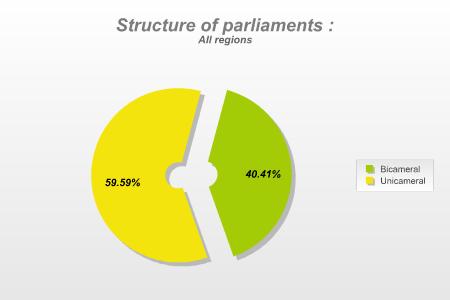 Πηγή:  Inter-Parliamentary Union (IPU) (2016)(http://www.ipu.org/parline-e/ParliamentsStructure.asp?LANG=ENG&REGION_SUB_REGION=All&Submit1=Launch+query, τελευταία πρόσβαση 5.2.2017).Παράρτημα 2PARLIAMENT ACTS 1911 AND 1949[…]1. POWERS OF HOUSE OF LORDS AS TO MONEY BILLS1. If a Money Bill, having been passed by the House of Commons, and sent up to the House of Lords at least one month before the end of the session, is not passed by the House of Lords without amendment within one month after it is so sent up to that House, the Bill shall, unless the House of Commons direct to the contrary, be presented to His Majesty and become an Act of Parliament on the Royal Assent being signified, notwithstanding that the House of Lords have not consented to the Bill.[…]2. RESTRICTION OF THE POWERS OF THE HOUSE OF LORDS AS TO BILLS OTHER THAN MONEY BILLS1. If any Public Bill (other than a Money Bill or a Bill containing any provision to extend the maximum duration of Parliament beyond five years) is passed by the House of Commons in two successive sessions (whether of the same Parliament or not), and, having been sent up to the House of Lords at least one month before the end of the session, is rejected by the House of Lords in each of those sessions, that Bill shall, on its rejection for the second time by the House of Lords, unless the House of Commons direct to the contrary, be presented to His Majesty and become an Act of Parliament on the Royal Assent being signified thereto, notwithstanding that the House of Lords have not consented to the Bill: Provided that this provision shall not take effect unless one year has elapsed between the date of the second reading in the first of those sessions of the Bill in the House of Commons and the date on which it passes the House of Commons in the second of these sessions.[…]Πηγή: Constitute(https://www.constituteproject.org/constitution/United_Kingdom_2013?lang=en, τελευταία πρόσβαση 13.2.2017).Παράρτημα 3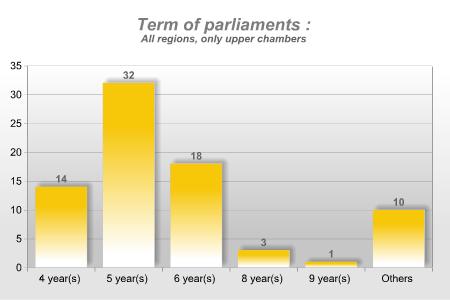 Πηγή:  Inter-Parliamentary Union (IPU) (2016)(http://www.ipu.org/parline-e/TermofParliament.asp?LANG=ENG&REGION_SUB_REGION=All&typesearch=5&Submit1=Launch+query, τελευταία πρόσβαση 20.2.2017).Βλ.Βλέπεεπιμ.επιμέλειαΗΠΑΗνωμένες Πολιτείες Αμερικής κ.λπ.και λοιπά ό. π.όπου παραπάνωπαρ.παράγραφοςσελ.σελίδα υπ’ αριθμ.υπ’ αριθμόν IDEAInstitute for Democracy and Electoral AssistanceIPUInter-Parliamentary UnionΚοινοβουλευτικό σύστημα Προεδρικό και ημιπροεδρικό σύστημα Άμεση εκλογή Αυστραλία, Ελβετία, Ιαπωνία, ΤσεχίαΑργεντινή, Βολιβία, Βραζιλία, Δημοκρατία της Αϊτής, Δομινικανή Δημοκρατία, ΗΠΑ, Κολομβία, Λιβερία, Μεξικό, Νιγηρία, Παλάου, Παραγουάη, Πολωνία, Ρουμανία, Φιλιππίνες, ΧιλήΈμμεση εκλογήΑιθιοπία, Μαρόκο, Νότια Αφρική, Ολλανδία, Πακιστάν, Σλοβενία, Σομαλία Αυστρία, Γαλλία, Γκαμπόν, Κονγκό, Ναμίμπια Κατά πλειοψηφία άμεση εκλογή σε συνδυασμό με έμμεση εκλογήΙσπανίαΚατά πλειοψηφία άμεση εκλογή σε συνδυασμό με διορισμό Μπουτάν       ΜιανμάρΚατά πλειοψηφία άμεση εκλογή σε συνδυασμό με διορισμό και κληρονομική, ex officio ή με άλλο τρόπο κτήση του αξιώματοςΙταλίαΙσημερινή ΓουινέαΚατά πλειοψηφία άμεση εκλογή σε συνδυασμό με κληρονομική, ex officio ή με άλλο τρόπο κτήση του αξιώματοςΖιμπάμπουε, Κένυα, ΟυρουγουάηΚατά πλειοψηφία έμμεση εκλογή σε συνδυασμό με διορισμό      Ινδία, Ιρλανδία, ΚαμπότζηΑφγανιστάν, Αλγερία, Λευκορωσία, Καζακστάν, Καμερούν, Μαδαγασκάρη, Ουζμπεκιστάν, Ρουάντα Κατά πλειοψηφία έμμεση εκλογή σε συνδυασμό με διορισμό και κληρονομική, ex officio ή με άλλο τρόπο κτήση του αξιώματος       ΤατζικιστάνΚατά πλειοψηφία έμμεση εκλογή σε συνδυασμό με κληρονομική, ex officio ή με άλλο τρόπο κτήση του αξιώματος      Βέλγιο Μαυριτανία, Μπουρουντί, ΣουδάνΔιορισμόςΑγία Λουκία, Αντίγκουα και Μπαρμπούντα, Βοσνία-Ερζεγοβίνη, Γερμανία, Γρανάδα, Ιορδανία, Καναδάς, Μπαρμπέιντος, Μπαχάμες, Μπαχρέιν, Τζαμάικα, Τρινιντάντ και ΤομπάγκοΟμάν, Ρωσία, ΥεμένηΔιορισμός κατά πλειοψηφία σε συνδυασμό με έμμεση εκλογή        Μαλαισία, ΣουαζιλάνδηΔιορισμός κατά πλειοψηφία σε συνδυασμό με κληρονομική, ex officio ή με άλλο τρόπο κτήση του αξιώματοςΗνωμένο Βασίλειο, Μπελίζ, Νότια Αφρική        Νότιο ΣουδάνΚατά πλειοψηφία κληρονομική, ex officio ή με άλλο τρόπο κτήση του αξιώματος σε συνδυασμό με διορισμό        Λεσότο 